Учебные занятия;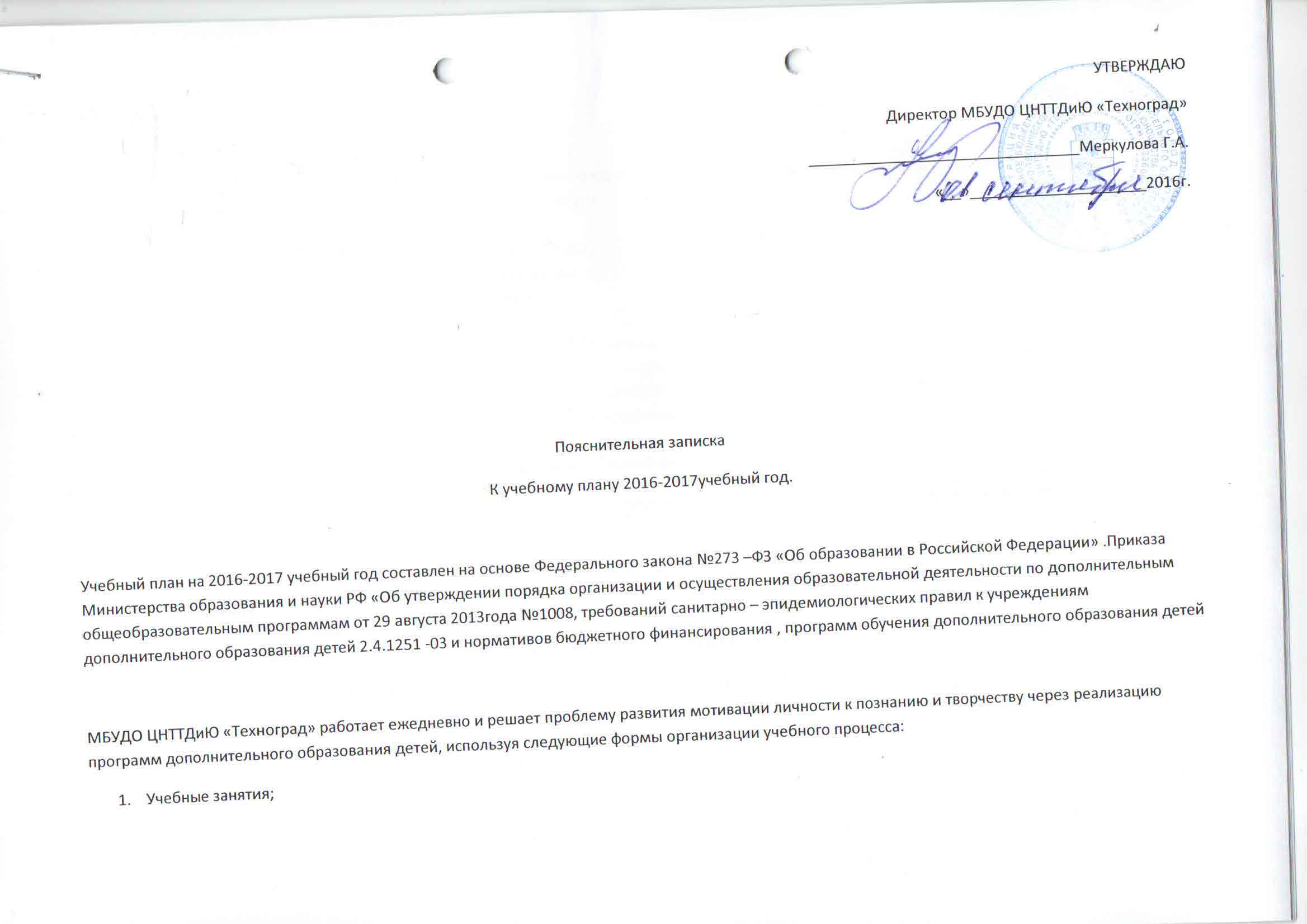 Экскурсии;Открытые учебные занятия;Выставки, соревнования, конкурсы.Начало занятий -1сентября для 2-го года обучения и 15 сентября для 1-го года обучения . Продолжительность учебного года – 36 учебных недель. В каникулярное время занятия проводятся по отдельному плану.Продолжительность занятий 30 мин. ( группы для детей 5-6 лет).Продолжительность занятий 45мин ( групп для тетей 7-17лет) .Между занятиями предусмотрен 10 минутный перерыв. В учебный план включено 4 направленности по 20 образовательным программам:Техническая направленность 14 программ включает детские объединения – «Авиамоделирование» , «Ракетомоделирование» , «Робототехника1», «Робототехника2» «Робототехника3» «Радиоэлектроника1» Радиоэлектроника2» «Фишерконструирование» , «Технология моделирования и конструирования на компъютере», « Юный конструктор (выпиливание)», «Волшебная бумага»,  «Веб-дизайн», «  Юный техник», «  Техническое развитие («Умка»)»;Физкультурно – спортивная 1 программа   включает детское  объединение «Шахматы»;               Художественная 4 программы включает детские объединения- «В мире прекрасного», «Радуга творчества (мягкая игрушка)», «Очумелые ручки»,      «Мастерица».Социально-педагогическая 1 программа включает детское объединение  - «Развивайка»Программы всех  направленностей  со сроком реализации от 1 до 3 лет обучения.Учебный план МБУДО ЦНТТДиЮ «Техноград»На 2016-2017 учебный год Направленность Объединение Форма организации Возраст детейКол-во обучающихсяВсего часов в неделюКол-во часов на одну учебную группу в неделю/в годСрок обучения по программеКол-во групп /учащихся по годамТехническая «Авиамоделирование»Занятие Разновозрастной(9-14лет)37124/14433 группы1 год -15 чел2 год -12 чел3 год - 10 чел«Ракетомоделирование»ЗанятиеРазновозрастной (9-14лет)1444/14411 группы1 год - 14 человек«Робототехника1»,ЗанятиеРазновозрастной(9-14лет)13204/14415 группы1 год – (СОШ№38)1гр.-14чел2гр-13чел3гр-13чел4гр.-13чел5гр-14чел«Робототехника2»,ЗанятиеРазновозрастной(9-14лет)1344/14411год- (СОШ№70)1гр-13чел«Робототехника3»,ЗанятиеРазновозрастной(9-14лет)1444/14411год- (СОШ№70)1гр-14чел«Радиоэлектроника1»ЗанятиеРазновозрастной(9-14лет)1384/14412группы1 год  (СОШ№70)1гр-14чел2гр.-14чел«Радиоэлектроника2»ЗанятиеРазновозрастной (9-14лет)1484/14412группы1 год  (СОШ№70)1гр.-13чел2гр.-13челРобостар »ЗанятиеРазновозрастной(6-9лет)1484/14412 группы1 год 1гр.-14чел2гр.-14челТехнология моделирования и конструирования на компъютере»,ЗанятиеРазновозрастной(10-17лет)1344/14412 группы1 год 1гр.-14 чел« Юный конструктор (выпиливание)»,ЗанятиеРазновозрастной(9-14лет)1444/14411 группа1 год - 14 чел«Волшебная бумага»,  ЗанятиеРазновозрастной(9-14лет)13124/14413 группы 1 год – СОШ№70)1гр.-13 чел2гр.-14чел1год(СОШ№14)1гр-13чел«Веб-дизайн»,ЗанятиеРазновозрастной(9-14лет)2384/14412 группы1 год1гр.-12 чел2гр.-13челЮный техник»,ЗанятиеРазновозрастной(5-7лет)2684/14412 группы1 год — 14 чел2 год — 14 чел«  Техническое развитие («Умка»)»;ЗанятиеРазновозрастной(5-6лет)2684/14412 группы1гр.- 14чел2гр. – 14челФизкультурно-спортивное«Шахматы»;ЗанятиеРазновозрастной(6-8лет , 9-14лет)2084/14412 группы1 год1гр. -14чел2гр.- 14челХудожественное «В мире прекрасного»,ЗанятиеРазновозрастной (9-14лет)54204/14425 групп1 год — 3 группы 1гр.-14чел2гр.-14чел3гр.-14 чел2 год — 2 группы 1гр.-11чел2гр.-11чел«Радуга творчества (мягкая игрушка)»,ЗанятиеРазновозрастной( 8-13лет)1244/14411 группы1 год – (СОШ№14)1гр.- 14 челОчумелые ручки»,ЗанятиеРазновозрастной(9-14лет)2084/14412 группы1 год 1гр.-14чел.«Мастерица».ЗанятиеРазновозрастной (8-14лет)2884/14412 группы1 год — 1гр.-14чел2гр.-14челСоциально-педагогическое «Развивайк»занятиеРазновозрастной (4,5-5лет)54204/14413 группы 1 год — («Техноград»)1гр.-14чел2гр.-14чел3гр.-14чел1год (МБОУД №63)2группы1гр.-14чел2гр.-14чел